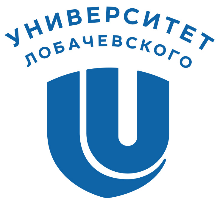 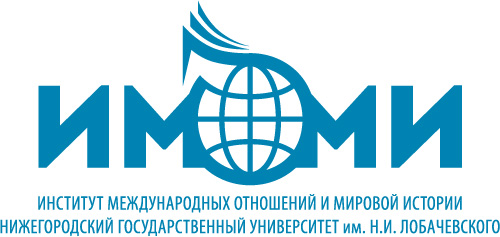 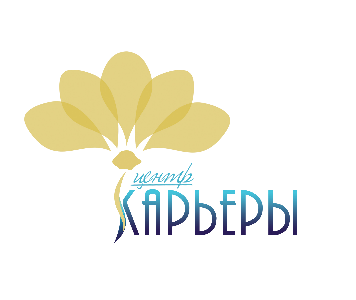 Тайминг игры «Технология трудоустройства»12 апреля, 10.30 – 13.00пр. Гагарина, 23, 1 корпус, конференц-центр библиотекиВремяАудиторияСодержание10.30 – 10.45407Открытие. Установка на игру.10.45 – 11.00407«Самопрезентация на собеседовании». Краткий вводный курс от специалиста по подбору персонала Kelly Services Куликова Андрея.10.45 – 11.00405Вводная в игру для работодателей.11.00 – 12.00405Собеседования. Круизная компания «ГАМА», директор по качеству Вагина Инесса Вячеславовна11.00 – 12.00407Собеседования. ООО «Агентство деловых путешествий - НН», генеральный директор Портнова Елена Владимировна11.00 – 12.00Конференц-залВспомогательная станция «Карьерный консультант». Индивидуальное консультирование по вопросам прохождения собеседования и написания резюме. Кадровое агентство Kelly Services, специалист по подбору персонала Андрей Куликов.12.00 – 12.05405, 407Совещание работодателей. Выбор победителей.12.10 – 12.30407Подведение итогов игры. Награждение победителей.с 12.30407Постигровая рефлексия с участниками игры-работодателями. Получение от работодателей-участников игры обратной связи, работа над совершенствованием формата игры.